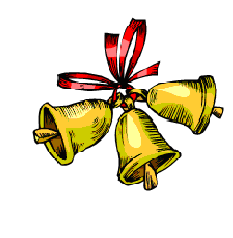 выпуск № 17                                                             (2016 – 2017 уч.год)- В КАЛЕЙДОСКОПЕ ШКОЛЬНЫХ ДЕЛ-	Последние дни уходящего года ребята нашей школы посвятили подготовке к новогодним школьным мероприятиям. Сколько оригинальных, ярких, необычных поделок было представлено на выставке «Мастерская Деда Мороза»! Очень трудно было определить победителей, но тем не менее, жюри в составе членов Совета старшеклассников и учителей технологии определило победителей. Ими стали 11 учащихся 1-6 классов, а также коллективные работы ребят 7 «А» класса (кл. руководитель А.А.Певченко, учитель математики) и 7 «Б» класса(кл. руководитель Л.Н. Гринёва, учитель математики). Всем победителям в ходе праздников были вручены дипломы и призы. 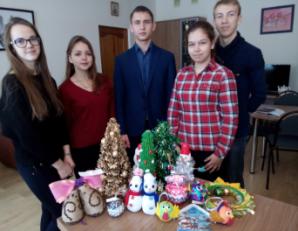 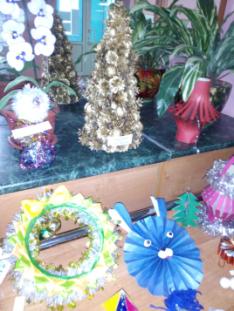 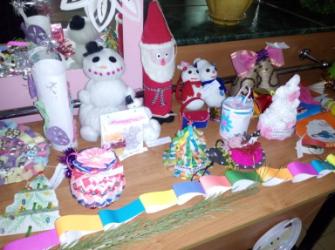 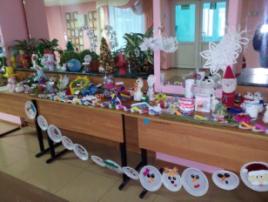 И, конечно же, самое главное событие – это новогодние карнавалы, путешествия, утренники и маскарады! Каждый праздник стал неповторимым и сказочным, а закончился день «Новогодним ассорти», которое подготовили  старшеклассники. Праздник начался с традиционного поздравления «Первых лиц государства», роли которых исплнили Тощенко Максим- 11 «А» класс, Иващенко Артём и Шутяк Павел – 10 класс. Продолдился вечер  новогодним выпуском программы «Пусть говорят» с А. Малаховым, роль которого исполнил ученик 11 «Б» класса Бабаков Николай. В новогодней программе 9 «А» класс представили спецвыпуск программы «Модный приговор», 9 «Б» - «Танцы», 10 «А» класс- новогодний выпуск программы «Давай поженимся», 10 «Б» - «Голубой огонёк», 11 «А»  - «Новогодний парад звёзд», 11 «Б» - «В гостях у сказки». Неиссякаемый талант и мастерство ребят в очередной раз поразили всех, пришедших на праздник! Закончился праздник поздравлениями Деда мороза и Снегурочки, весёлым хороводом и новогодней дискотекой.   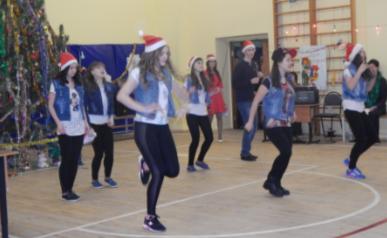 Проект «Танцы»9 «Б» класс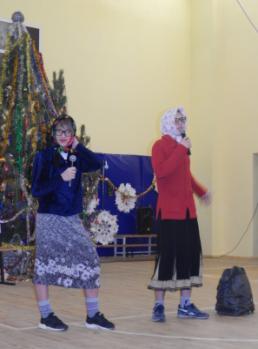 «Новые русские бабки» из 10 «А» класса«Давай поженимся!»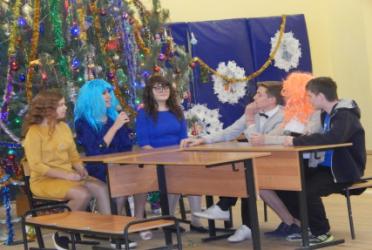 в исполнении 10 «Б» класса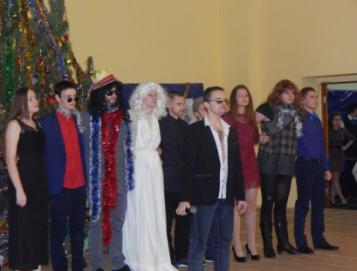 «Новогодний парад звёзд» в исполнении 11 «А» класса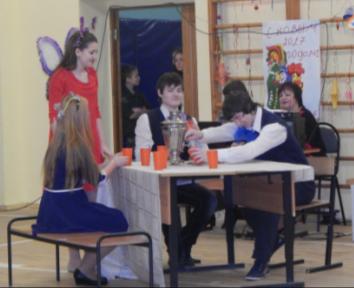 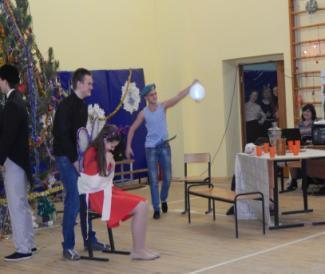 «В гостях у сказки» вместе с 11 «Б» классом,«Муха-Цокотуха»Учредитель и издатель – Совет старшеклассников МКОУ Митрофановская СОШ Куратор: Плохих Надежда Викторовна  Главный редактор: Осипова Татьяна,11 «А» классКорреспонденты: Дудник Д., Варёнова А., Черячукина Д., Иващенко А., Рябенко Л.Фотокорреспонденты: Завгородняя Виктория, Певченко Дарья, Губская Анастасия. Верстка и дизайн: Боброва Мария, Садымак Елизавета, Шаповалов Иван, Дьякова ОльгаАдрес редакции: МКОУ Митрофановская  СОШ, кабинет №207 e-mail  mitrscho@yandex.ruЮные поэты МКОУ Митрофановской школы! Вы сможете размещать  свои стихотворения, удивительные рассказы, истории! Наша газета поможет раскрыть все ваши творческие способности, и продемонстрировать их всей школе!